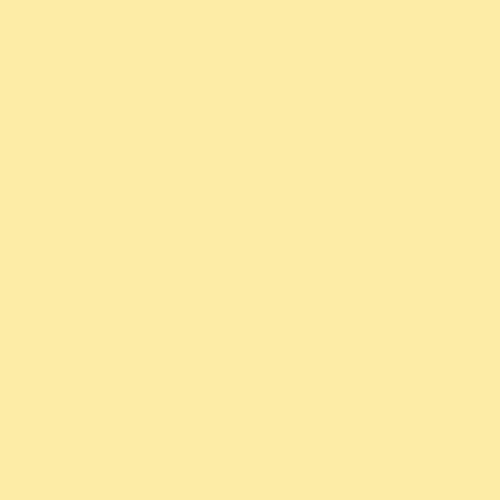 将棋部の特徴１．伝統のある部活・東北高校将棋部は、創部46年の伝統ある部活です。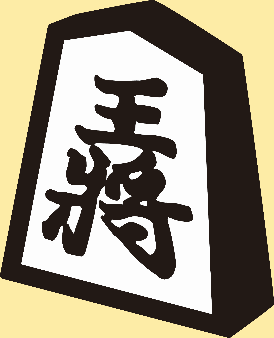 ２．活動内容・活動は平日の放課後と大会等校外活動の日のみです。３．部活内容・基本的に本将棋を中心に詰将棋や駒落ち将棋など初心者でも分かりやすいように教えます。・時間を指定できるのでスクールバスの人や文理・創進コースの人も入部する事ができます。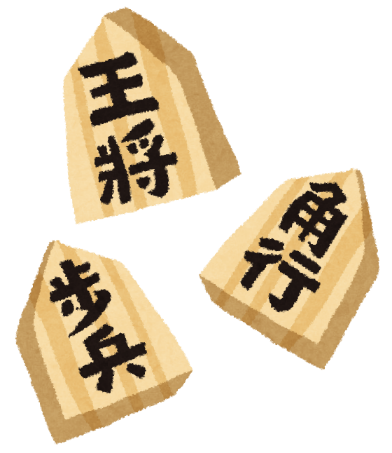 ・部活動をしながら話をしたり、息抜きをしたりして先輩・後輩仲良く活動しています。４．部活活動場所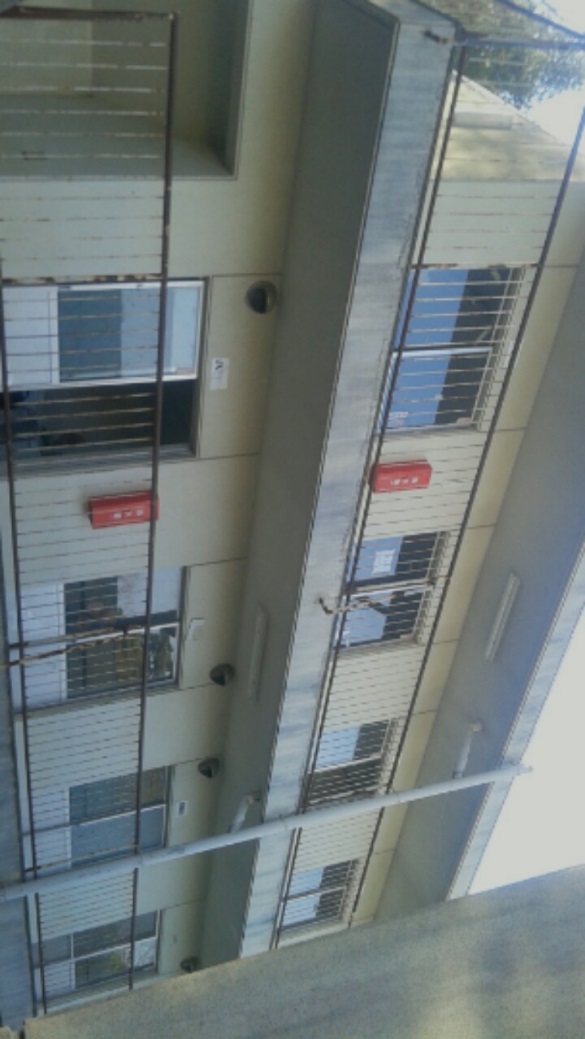 部活動は部活棟一番奥の二階左から三つ目の部屋です冬場はプレハブ校舎で活動を行っています。